CONTOH FORMAT LAPORAN AKHIR KKNLAPORAN AKHIR KEGIATAN KKNUNIVERSITAS BALIKPAPANGELOMBANG VIII-2020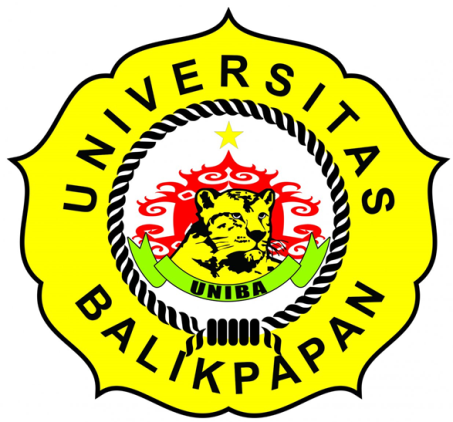 Tema	:	Pendidikan NonformalKelurahan   	: ManggarKecamatan 	: Balikpapan TimurKota     	: BalikpapanProvinsi     	: Kalimantan TimurDisusun Oleh:LEMBAGA PENELITIAN DAN PENGABDIAN KEPADA MASYARAKAT UNIVERSITAS BALIKPAPAN2020LEMBAR PENGESAHANPROPOSAL RENCANA KEGIATAN KKNUNIVERSITAS BALIKPAPANGELOMBANG VIII-2020Tema 	:	Pendidikan NonformalKelurahan   	: ManggarKecamatan 	: Balikpapan TimurKota     	: BalikpapanProvinsi     	: Kalimantan TimurBalikpapan, ....................... 2020Mengetahui/Menyetujui,Dosen Pendamping Lapangan 	Ka.Mahasiswa KKNDr. Moch. Alipatan, M.Pd                             Bayu  NIK 010 005 035                                            NPM………………….Mengetahui/Mengesahkan,Ka. LPPM UNIBAMerry K. Sipahutar, Ph.DNIK. 011 006 033KATA PENGANTAR.......................................................................................................................................................................................................................................................................................................................................................................................................................................................................................DAFTAR ISI.......................................................................................................................................................................................................................................................................................................................................................................................................................................................................................I.  PENDAHULUAN1.1. Latar Belakang.......latar belakang adanya kegiatan kkn ini apa yang mendasari.....sebutkan dan jelaskan.......1.2. Tujuan...tujuan adanya kegiatan kkn ini apa yang akan dicapai dimasyarakat...sebutkan dan jelaskan....1.3. Manfaat1.3.1. Untuk Mahasiswa1.2.3. dst1.3.2. Untuk Masyarakat / Stakeholders1.2.3. dst1.3.3. Untuk Universitas1.2.3. dstII.  PEMILIHAN LOKASI2.1. Alasan Pemilihan Lokasi.......Sebutkan dan Jelaskan...................2.2. Gambaran umum Lokasi (Demografi)......Jelaskan.....................2.3. Potensi-Potensi...............Sebutkan dan Jelaskan.......................2.4. Permasalahan Umum...............sebutkan dan jelaskan ......................III.  IDENTIFIKASI MASALAHTabel 1. Identifikasi MasalahP = Perangkat Desa/Dusun, M = Masyarakat, D = Dinas atau Instansi Vertikal /Stakeholders.IV.  PRIORITAS PEMILIHAN MASALAHTabel 2. Prioritas Pemilihan Masalah*  Uraikan  secara  rinci  mengapa  permasalahan  diprioritaskan  permasalahannya,  sehingga layak  diangkat sebagai program KKNV.  RENCANA PROGRAM DAN KEGIATANTabel 5. Rencana Program dan KegiatanCatatan:  KKN Tematik Prioritas 75% pada bidang utama, Bidang lainnya 25%Tabel. 5.2 Rencana Kerja Umum Kegiatan KKNVI. MATRIKS KEGIATAN KKNTabel 6. Matriks Kegiatan KKNVII.  REALISASI PROGRAM DAN KEGIATANTabel 7.1 Rencana Program dan KegiatanCatatan:  KKN Tematik Prioritas 75% pada bidang utama, Bidang lainnya 25%Tabel 6.2 Kegiatan HarianMinggu: (1,2,3,4,5) 	MengetahuiDosen Pembimbing Lapangan………………………………………VIII. KESIMPULAN DAN SARAN8.1 Kesimpulan8.2 SaranDAFTAR PUSTAKALAMPIRANDOKUMENTASI KEGIATAN KKNContoh Format Dokumentasi Kegiatan KKN*Disesuai dengan kegiatan yang dijalankan Contoh Absensi (Kehadiran Mahasiswa)Balikpapan, ....................... 2020Mengetahui/Menyetujui,Dosen Pendamping Lapangan 	Ka.Mahasiswa KKNDr. Moch. Alipatan, M.Pd                             Bayu  NIK 010 005 035                                            NPM………………….Mengetahui/Mengesahkan,Lurah …………..……………………………..NIP………………….Nama Mahasiswa | NPMNama Mahasiswa | NPMNo.PermasalahanLokasi (RT)Sumber (P/M/D)*1.2.3.4.5.6.7.8.9.10.11.12.13.14.15.16.dstNo.PermasalahanAlasan Pemilihan *1.2.3.4.5.6.7.8.9.10.11.12.13.14.15.16.DstNo.BidangProgramKegiatanSumber Dana1.2.3.4.5.6.7.8.9.10.11.12.13.14.15.16.dstNoKegiatanHasil Yang DiharapkanHasil Yang DiharapkanNama Pendamping dari Desa/KelNama Maha siswa penanggung-jawabWaktuWaktuWaktuWaktuWaktuWaktuNoKegiatanHasil Yang DiharapkanHasil Yang DiharapkanNama Pendamping dari Desa/KelNama Maha siswa penanggung-jawabm-1m-2m-3m-4m-5NO.ITEM KEGIATANMINGGU KE-MINGGU KE-MINGGU KE-MINGGU KE-NO.ITEM KEGIATANIIIIIIIVIdentifikasi MasalahIdentifikasi Masalah1.2.3.4.5.dstAnalisis Potensi (Rencana Program Kerja)Analisis Potensi (Rencana Program Kerja)1.2.3.4.dstAction (Pelaksanaan Program Kerja)Action (Pelaksanaan Program Kerja)1.2.3.4.5.dstLaporan AkhirLaporan Akhir1.2.3.4.dstNo.BidangProgramKegiatanSumber Dana1.2.3.4.5.6.7.8.9.10.11.12.13.14.15.16.dstNoHari/TanggalKegiatanHasilTindak Lanjut1234567Nama KegiatanDokumentasi (Foto)Penyerahan Mahasiswa KKN ke Pihak Kelurahan Oleh DPL (31 Januari 2019)FOTOKegiatan HarianFOTOKegiatan Pelaksanaan KKN FOTOKegiatan SosialisasiFOTOKegiatan PelatihanFOTOKegiatan PendampinganFOTOPenarikan Mahasiswa dari Kelurahan Oleh DPLFOTONama MahasiswaNPMFebruari 2019Februari 2019Februari 2019Februari 2019Februari 2019Nama MahasiswaNPM123s/d28